Figure 3:  Impact of native perennial vegetation strips on cumulative (a) total N and (b) total P in surface runoff.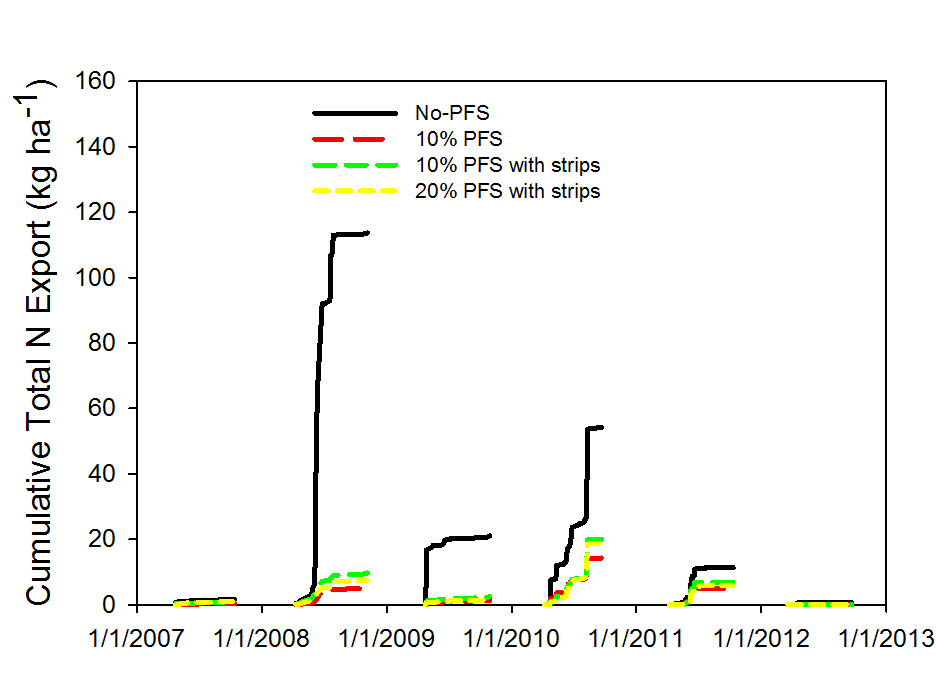 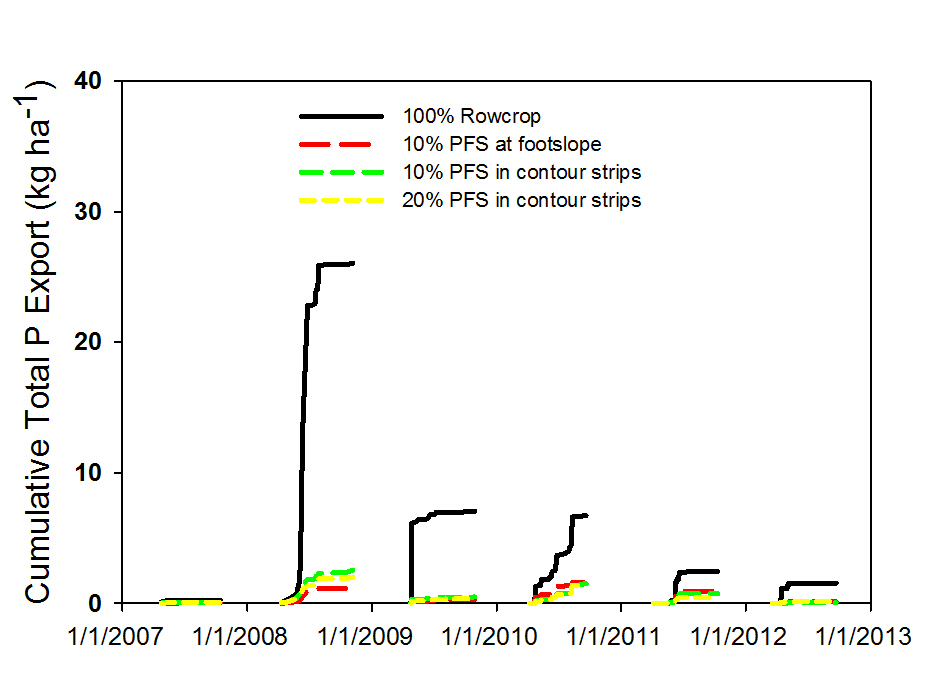 